Cocos IslandsCocos IslandsCocos IslandsCocos IslandsJanuary 2025January 2025January 2025January 2025MondayTuesdayWednesdayThursdayFridaySaturdaySunday12345New Year’s Day67891011121314151617181920212223242526Australia Day2728293031Chinese New YearChinese New Year (2nd Day)NOTES: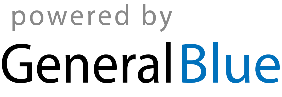 